BUDAPESTI KOMPLEX SZAKKÉPZÉSI CENTRUM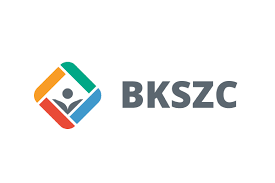 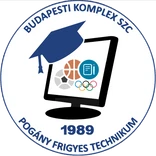 Pogány Frigyes TechnikumOM: 203032-0121183. Budapest, Thököly út 11.Tel.: 290-0642; e-mail: info@poganyszki.huA másodlat igénylő kérelmet kizárólag az átutalási bizonylattal együtt tudjuk elfogadni!
KÉRELEM BIZONYÍTVÁNY-MÁSODLAT KIÁLLÍTÁSÁHOZ(A kérelmet nyomtatott betűkkel, olvashatóan szíveskedjék kitölteni!)Kérem a „Másodlat” kiállítását:    (Aláhúzással jelölje)Szakmunkás, szakközépiskolai, OKJ-s bizonyítványról, Érettségi bizonyítványról,OKJ-s vagy szakmunkás oklevélről.Dátum: ____________________					_____________________________									    másodlatot kérő aláírásaA „Másodlatot” a mai napon átvettem:Dátum: _______________________________________________									             átvevő aláírásaBIZONYÍTVÁNY MÁSODLATOK KIÁLLÍTÁSÁNAK FOLYAMATAA letölthető „másodlat kérelem” nyomtatványt pontosan kitöltve, aláírva kell eljuttatni az iskola titkárságára, csatolva a másodlat befizetéséről szóló eredeti banki bizonylatot. (A másodlat elkészülési határideje kb.30 nap)A képesítést nem nyújtó bizonyítványok (érettségi bizonyítvány) esetében bizonyítvány másodlat kiadását az Oktatási Hivatal tájékoztatója alapján, az intézmény vagy az intézmény jogutódjához benyújtott kérelemmel lehet kezdeményezni. A térítési díj ellenértékét a kérelmező a lent megjelölt költségvetési számlára banki átutalás útján teljesítiA másodlat illetéke 3.000 Ft Számlavezető:  	Magyar Államkincstár Számlaszám:		10032000 – 01012107 Összeg:		3.000 FtKözlemény:		Bizonyítványmásodlat kiállítás		Tanuló NeveOklevélmásodlat, illetve szakmai bizonyítványmásodlat illetéke 10.000,- Ft Kedvezményezett megnevezése:	Budapesti Komplex Szakképzési CentrumSzámlavezető:				Magyar ÁllamkincstárSzámlaszám:				10032000 – 00335508 – 00000000Összeg:				10.000 FtKözlemény:				Bizonyítványmásodlat kiállítás					Tanuló NeveAz átutalás során a befizetés azonosíthatósága érdekében a közlemény rovatban fel kell tüntetni az alábbiakat: az ügyfél neve, lakcíme, eljárás típusa (bizonyítvány másodlata, oklevél másodlata). A banki átutalás tényét kérelmezőnek hitelt érdemlően kell igazolnia (banki tranzakciós jelentéssel vagy  bankszámlakivonattal). Az elkészült bizonyítvány/oklevél másodlat személyesen vehető át az iskola titkárságán.Név:Leánykori név:Születési hely, idő:Anyja neve:Lakcím (irányítószámmal együtt):Telefonszám:E-mail cím:Iskola neve:Tagozat / szakma megnevezése (nappali, esti, levelező, stb.):Tanulói jogviszony kezdete és vége:A másodlatot (elveszett, megsemmisült, névváltozás, stb.) miatt kérem